International Society of Limnology (SIL)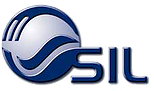 Wetzel Memorial FundSIL Congress Travel AwardInformation on the Wetzel Memorial FundThe Wetzel Memorial Fund was created in 2004 through a request from Robert G. Wetzel, for paying SIL related expenses of young limnologists throughout the world that might otherwise be unable to participate in SIL activities. In particular, the Wetzel Memorial Fund will be used for travel support of those SIL members who are presenting a paper (orally or by poster) at a SIL congress.For the 2022 congress in Berlin, awards from the Wetzel Memorial Fund will be of  $500. USD per individual.Candidates must comply with the following criteria:have been a SIL member in the year prior to the congress (in this case, 2021. Becoming a SIL member now will not qualify you) make a presentation at the congress. Previous award recipients are not eligible to apply again.An Application form is attached at the end of this document.Applications are to be no more than 2 - 4 pages, to include a summary of the applicant’s career so far, including any publications, an abstract of the proposed presentation, an account of how the awardee will raise the rest of the sum needed, and a short justification for asking for an award. Two letters of recommendation should accompany the application.The award recipient must submit a brief report within 1 month after the congress, on experiences gained from participating in the SIL congress. Those reports, or parts of them may be published in SILNews and/or posted on the SIL Website and Facebook page, so photographs included will be welcome.Recipients will be chosen from acceptable entries by the SIL Student Awards Committee.Send applications by email attachment to the SIL business office at:  business@limnology.org by March 28, 2022.Wetzel Memorial Fund Application FormUniversity Education (omit primary schooling):Title of present position (employment):	   Since:  	Institution at which this position is held:  		  (name and address)Describe your responsibilities in your present job, if you are employed, or your graduate student responsibilities (40 words or less):Indicate your knowledge of international languages:Describe your previous education, training, and research in limnology or related fields. Explain your skills and experience including any publications, and an abstract of the proposed talk (100 words):Describe topics of interest to you in limnology (100 words).How will you use the money provided by the Wetzel Memorial Fund (100 words)?Short justification for asking for an award:I understand that if I receive the Wetzel Award I will need to submit a short report, within a month after the end of the congress Email applications to (business@limnology.org) by March 28, 2022.Surname (Family name, according to passport)First name:Gender:Email Address (to which response will be mailed):Nationality:FromToName and Place of InstitutionDegree or Qualification EarnedLanguageReadReadReadUnderstandUnderstandUnderstandSpeakSpeakSpeakWriteWriteWritemoderategoodexcellentmoderategoodexcellentmoderategoodexcellentmoderategoodexcellentApplicant Signature:  ____________________________________________Date:  ____________